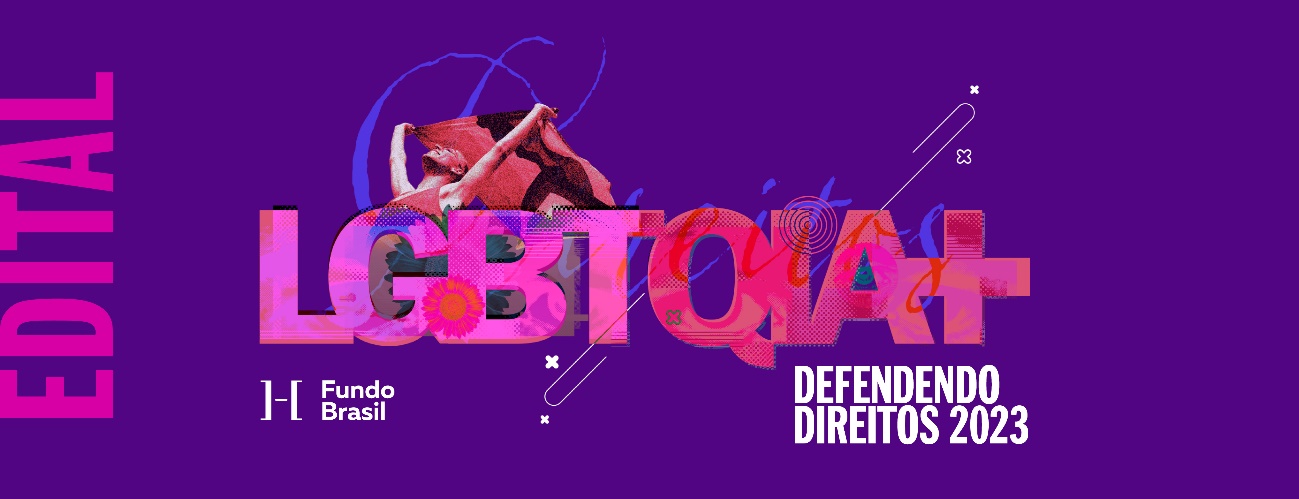 RASCUNHO DE FORMULÁRIO DE INSCRIÇÃO PROPONENTEPROPONENTEPROPONENTERESPONSÁVEL PELA PROPOSTANome: E-mail:Tel:DADOS DA PROPOSTADADOS DA PROPOSTADADOS DA PROPOSTATemática prioritária 1Temática prioritária 1Temática prioritária 1Temática prioritária 2Temática prioritária 2Temática prioritária 2Obs. O Portal de Projetos te dará a opção de marcar duas temáticas. No entanto, poderás explorar isso melhor no formulário de inscrição. Obs. O Portal de Projetos te dará a opção de marcar duas temáticas. No entanto, poderás explorar isso melhor no formulário de inscrição. Obs. O Portal de Projetos te dará a opção de marcar duas temáticas. No entanto, poderás explorar isso melhor no formulário de inscrição. Quem somos – Faça um breve relato da atuação da organização no campo do enfrentamento às violações de direitos humanos contra a população LGBTQIAPN+? Qual é a missão da organização? Quais seus objetivos estratégicos?  Quem somos – Faça um breve relato da atuação da organização no campo do enfrentamento às violações de direitos humanos contra a população LGBTQIAPN+? Qual é a missão da organização? Quais seus objetivos estratégicos?  Quem somos – Faça um breve relato da atuação da organização no campo do enfrentamento às violações de direitos humanos contra a população LGBTQIAPN+? Qual é a missão da organização? Quais seus objetivos estratégicos?  Público-Alvo – Qual a relação da organização proponente com o público-alvo destinatário de suas ações? Qual é o seu público-alvo?Público-Alvo – Qual a relação da organização proponente com o público-alvo destinatário de suas ações? Qual é o seu público-alvo?Público-Alvo – Qual a relação da organização proponente com o público-alvo destinatário de suas ações? Qual é o seu público-alvo?Histórico – Descreva brevemente o histórico de atuação de sua organização, grupo e coletivo. Indique a participação da organização em movimentos, redes e articulações locais, regionais e/ou nacionais:Histórico – Descreva brevemente o histórico de atuação de sua organização, grupo e coletivo. Indique a participação da organização em movimentos, redes e articulações locais, regionais e/ou nacionais:Histórico – Descreva brevemente o histórico de atuação de sua organização, grupo e coletivo. Indique a participação da organização em movimentos, redes e articulações locais, regionais e/ou nacionais:Estrutura – Como a organização está estruturada (equipe, cargos, lideranças, entre outros)? Detalhe de que modo marcadores como raça/etnia, gênero, sexualidade, entre outros, estão presentes na composição do quadro de equipe/funcionários da organização:Estrutura – Como a organização está estruturada (equipe, cargos, lideranças, entre outros)? Detalhe de que modo marcadores como raça/etnia, gênero, sexualidade, entre outros, estão presentes na composição do quadro de equipe/funcionários da organização:Estrutura – Como a organização está estruturada (equipe, cargos, lideranças, entre outros)? Detalhe de que modo marcadores como raça/etnia, gênero, sexualidade, entre outros, estão presentes na composição do quadro de equipe/funcionários da organização:História – Cite atividades ou projetos mais importantes realizados nos últimos 2 anos, se houve recebimento de recursos para sua realização e quem foram os financiadores:História – Cite atividades ou projetos mais importantes realizados nos últimos 2 anos, se houve recebimento de recursos para sua realização e quem foram os financiadores:História – Cite atividades ou projetos mais importantes realizados nos últimos 2 anos, se houve recebimento de recursos para sua realização e quem foram os financiadores:Ações – Cite atividades e ações que a organização pretende realizar em 2023 e 2024. Ações – Cite atividades e ações que a organização pretende realizar em 2023 e 2024. Ações – Cite atividades e ações que a organização pretende realizar em 2023 e 2024. Contexto – Pensando no problema que seu projeto se propõe a contribuir no enfrentamento, apresente qual ou quais questões de direitos humanos a organização pretende combater através do projeto proposto no âmbito deste edital? Contexto – Pensando no problema que seu projeto se propõe a contribuir no enfrentamento, apresente qual ou quais questões de direitos humanos a organização pretende combater através do projeto proposto no âmbito deste edital? Contexto – Pensando no problema que seu projeto se propõe a contribuir no enfrentamento, apresente qual ou quais questões de direitos humanos a organização pretende combater através do projeto proposto no âmbito deste edital? Resultados e Impacto – Indique os principais resultados a organização espera alcançar, a partir da proposta, caso seja selecionada para receber os recursos?Resultados e Impacto – Indique os principais resultados a organização espera alcançar, a partir da proposta, caso seja selecionada para receber os recursos?Resultados e Impacto – Indique os principais resultados a organização espera alcançar, a partir da proposta, caso seja selecionada para receber os recursos?Valor total solicitado ao Fundo Brasil (em reais): Valor total solicitado ao Fundo Brasil (em reais): Valor total solicitado ao Fundo Brasil (em reais): Insira aqui quaisquer outras informações que não foram contempladas pelas questões acima e que possam ser necessárias para o pleno entendimento de seu projeto.Insira aqui quaisquer outras informações que não foram contempladas pelas questões acima e que possam ser necessárias para o pleno entendimento de seu projeto.Insira aqui quaisquer outras informações que não foram contempladas pelas questões acima e que possam ser necessárias para o pleno entendimento de seu projeto.